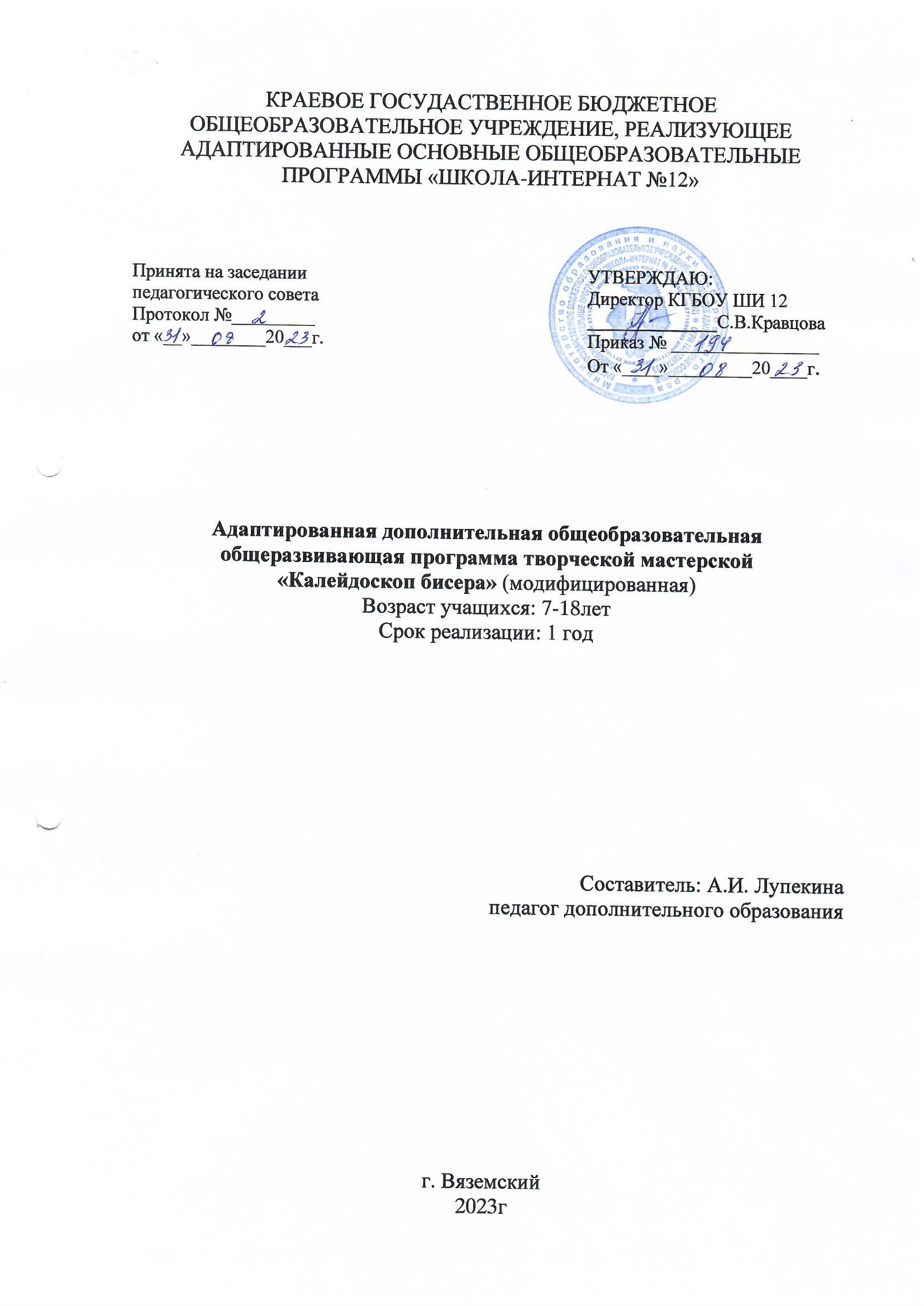 СОДЕРЖАНИЕПОЯСНИТЕЛЬНАЯ ЗАПИСКА	Направление программы – декоративно-прикладное искусство. Адаптированная дополнительная образовательная программа «Калейдоскоп бисера» художественной направленности ориентирована на детей с ограниченными возможностями здоровья 7-18 летнего возраста. Модифицирована и  разработана на основе авторских методик обучения бисероплетению:Вильчевская Е.В. «Азбука бисероплетения. Секреты мастерства. Материалы. Техника. Модели». М., Мода и рукоделие», 2007, - 72с.. Зайцева Н.К. Искусство бисероплетения. – М.: ОЛМА Медиа Групп, 2007. – 175 с.: ил. – (Рукоделие. Волшебные нити).Софьина Светлана Викторовна  «Методическое пособие по бисероплетению» https://multiurok.ru/files/metodicheskoe-posobie-po-biseropleteniiu.html Нормативно-правовые основы разработки данной адаптированной дополнительной общеобразовательной программы:Закон РФ «Об образовании в Российской Федерации» (№273 ФЗ от 29.12.2012);Постановлением Правительства РФ от 28 октября 2013 г. № 966 "О лицензировании образовательной деятельности";Письмо Минобрнауки РФ от 18.11.2015 г. № 09-3242 «О направлении рекомендаций» (вместе Методические рекомендации по проектированию дополнительных общеразвивающих программ); Порядок организации и осуществления образовательной деятельности в соответствии с утвержденным Министерством просвещения РФ приказом от 9 ноября 2018 года № 196 Письмо Минобрнауки РФ от 29.03.2016 г. № ВК-641/09 «О направлении рекомендаций» (вместе с Методическими рекомендациями по реализации адаптированных дополнительных общеобразовательных программ, способствующих социально-психологической реабилитации, профессиональному самоопределению детей с ограниченными возможностями здоровья, включая детей-инвалидов, с учетом их особых образовательных потребностей.); Приказа Рособрнадзора от 29.05.2014 № 785 «Об утверждении требований к структуре официального сайта образовательной организации в информационно телекоммуникационной сети "Интернет" и формату представления на нем информации»;Приказа Минобрнауки России от 22.12.2014 № 1601 «О продолжительности рабочего времени (нормах часов педагогической работы за ставку заработной платы) педагогических работников и о порядке определения учебной нагрузки педагогических работников, оговариваемой в трудовом договоре»;Приказа Минобрнауки России  от 11.05.2016 № 536 «Об утверждении Особенностей режима рабочего времени и времени отдыха педагогических и иных работников организаций, осуществляющих образовательную деятельность»;Методических рекомендаций по проектированию дополнительных общеразвивающих программ, направленных письмом Минобрнауки России от 18.11.2015 № 09-3242.Актуальность программы	Из всего многообразия видов творчества декоративно–прикладное творчество является самым популярным. Оно непосредственно связано с повседневным окружением человека и призвано эстетически формировать, оформлять быт людей и среду их обитания. Оглянувшись вокруг, можно заметить, что предметы декоративно – прикладного искусства вносят красоту в обстановку дома, на работе и в общественных местах. В ходе освоения такого вида деятельности как бисероплетение, у учащихся развивается механическая память, внимание, наглядно-образное мышление, самостоятельность, формируются познавательные и коммуникативные умения и навыки. 	Программа «Калейдоскоп бисера» предлагает посредством данного вида рукоделия понять знакомство их с народным искусством, народными традициями семьи, особенностями быта и жизни людей предшествующих поколений. В процессе обучения учащиеся получают знания об используемых материалах и инструментах, подборе и сочетании цветовой гаммы изделий, приобретают умения и навыки владения различными способами плетения, создаются условия для реализации идей в изготовлении одежды, игрушек, украшений, предметов интерьера и т.д. Занятия бисероплетением  привлекают детей результатами труда, помогают детям стать инициативными, творческими, последовательными, трудолюбивыми и аккуратными, снять внутреннее напряжение, накопившееся в течение дня. Закрепив ряд трудовых навыков, необходимых для бисероплетения, освоив процесс подготовки, изготовления и отделки бисерного изделия, обучающиеся смогут и дальше заниматься самостоятельно данным видом рукоделия. Все это готовит ребёнка к жизни и труду, независимо от того какую профессию он выберет в дальнейшем.	Для творческого развития детей с ограниченными возможностями здоровья были подобраны занятия по плетению проволокой и леской, поскольку они развивают мелкую моторику, позволяют корректировать работу с мышечным тонусом кисти рук, развивают творческую направленность, творческое мышление, воображение, коммуникативные навыки, что способствует формированию адекватной самооценки. Именно поэтому занятия по бисероплетению  удачно подходят для индивидуальной работы с детьми с ограниченными возможностями здоровья. В том числе для семей с небольшим доходом. Главными ценностями ДОП «Калейдоскоп бисера» являются:Право каждого ребенка на получение дополнительного образования в зависимости от его индивидуальных особенностей и возможностей. Признание интересов ребенка, поддержка его успехов и создание условий для его самореализации. Право педагога на творчество и профессиональную деятельность.  Психологический комфорт всех субъектов психологического взаимодействия.  Охрана и укрепление здоровья детей с ограниченными возможностями здоровья. Коллективное сотворчество педагога, учащегося и родителей в ходе реализации АДОП  Демократические, партнерские отношения между взрослыми и детьми.	Новизна программы заключается в том, что в процессе усвоения программы дети получают знания по экономике: учатся определять  себестоимость своего труда, учатся быть экономными и бережливыми с материалами для работы. На занятиях у них воспитывается трудолюбие, желание доводить до конца начатое дело, взаимопомощь и взаимовыручка. Большое значение уделяется воспитанию целеустремлённости, желанию получать всё больше новых знаний и умений. Дети учатся радоваться не только своим успехам, но и успехам своих товарищей. Создаются предпосылки для изучения основ декоративно-прикладного творчества посредствам знакомства с разными видами рукоделия (плетение бисером леской, проволокой).	Педагогическая целесообразность использования модульного принципа построения образовательной программы объясняется мобильностью образовательного процесса. Каждый модуль может реализовываться как самостоятельная  программа и ребенок выбирает для изучения тот модуль из программы, который отвечает его интересам. 	Тип  программы. «Стартовый уровень» предполагает изучение содержания модуля в объеме, который позволяет   удовлетворить их индивидуальные потребности в интеллектуальном, нравственном совершенствовании. Позволяет раскрыть творческие способности детей.Адресат программы	В программе предусмотрена возможность обучения плетением бисером с помощью лески, проволоки детей с ограниченными возможностями здоровья по индивидуальному учебному плану в пределах осваиваемой программы, а также построение индивидуальной образовательной траектории через вариативность материала, предоставление заданий различной сложности в зависимости от психофизиологического состояния  ребенка.	Занятия в кружковой деятельности «Калейдоскоп бисера» -  групповые, индивидуальные 	В реализации программы принимают участие дети в возрасте от 7 до 18 лет на основе добровольного вступления в  данный кружок. Учащиеся объединены в группу  6-12 человек, с возможным  выбором модуля согласно своим интересам и уровню начальной подготовки, который позволяет разбить коллектив на пары «ученик – учитель»	Программа состоит из двух модулей. В основу программы заложены дифференцированный и деятельностный подходы:применение дифференцированного подхода предоставляет обучающимся возможность реализовать индивидуальный потенциал развития;реализация деятельностного подхода обеспечивает прочное усвоение обучающимися знаний и опыта разнообразной деятельности и поведения, возможность их самостоятельного продвижения в изучаемых образовательных областях.Каждый модуль может быть реализован как отдельная программа, для занятий детей декоративно-прикладным творчеством в возрасте от 7 лет и старше. 1-ый модуль «Бисероплетение проволокой»2-ой модуль «Бисероплетение леской»	Срок реализации программы – 1 год. В основу программы «Калейдоскоп бисера» положена система пошагового обучения. Для этого важно определить уровень, на котором ребенок может самостоятельно совершить какое-либо действие внутри данного навыка и
следующий шаг, которому надо ребенка обучать. Они могут учиться всю жизнь освоению того или иного навыка. Каждый ребенок способен переходить только на соответствующий его развитию уровень. Помощь взрослого по мере освоения действий уменьшается в объеме, сворачивается от физической помощи к жесту, затем к инструкции. Уровни помощи педагога при работе с детьми:Совместное действие, осуществляемое «рука в руку» с ребенком;Действие, сопровождаемое пошаговой инструкцией педагога;Педагог помогает начать действие, а продолжает и заканчивает 
ребенок при контроле педагога;Ребенок осуществляет действие сам от начала до конца ,опираясь на 
пошаговую речевую инструкцию педагога;Последнее действие ребенок осуществляет сам;Ребенок осуществляет действие полностью самостоятельно.Данный уровень «Стартовый»,  включает в себя объем знаний, умений и навыков, обеспечивающих успех в освоении начальных ступеней творческой деятельности. Учащиеся приобретают первоначальные знания и умения по бисероплетению. Технологии освоения объема программы на первом этапе обучения должны быть достаточно гибкими, способными адаптироваться к индивидуальным особенностям учащихся. Режим занятий: 2 раза в неделю 1занятие - 1 часОбщее количество в неделю: 2 часа, 2  учебных дня Общее количество в году: 68 часа, 33 учебных неделиЦЕЛЬ ПРОГРАММЫ: Развитие познавательных и творческих способностей учащихся для дальнейшей социализации в обществе.ЗАДАЧИ:Предметные:Формировать систему знаний о способах изготовления  творческих изделий.Формировать умения и навыки работы с различными материалами, инструментами, технологиями.Формировать знания и умения техники безопасностиМетапредметные:Формировать коммуникативные умения и навыки;Формировать эмоциональную отзывчивостьФормировать умение сдерживаться и проявлять волевые усилияРазвивать творческое воображение, эстетический вкусФормировать навыки самообслуживания.Личностные:Воспитывать трудолюбие и отзывчивость;Формировать уважительное отношение к друг другу, взаимопомощь.УЧЕБНЫЙ ПЛАНСОДЕРЖАНИЕ «Калейдоскоп бисера»Модуль №1 «Бисероплетение проволокой»История возникновения бисероплетения Инструменты и материалы.Выявление уровня подготовки. Правила безопасности. История бисероплетения. Знакомство с различными видами бисера. Демонстрация готовых изделийПлоское параллельное плетение. Условные обозначенияХарактеристика основного приемов плетения. Правила плоского параллельного плетения. Условные обозначения. Введение понятия: плоское параллельное плетение, схема, описание работы.Практическая работа.Отработка навыков плоского параллельного плетения.Цветы в технике -  плоское параллельное плетение. Понятие о цвете, композиции. Виды цветов. Сборка и скрутка изделияВозможные цветовые и композиционные решения (оттенки, насыщенность, сочетания). Технология плетения цветов в плоском параллельном плетении.Практическая работа.Выбор модели, бисера, проволоки. Разбор схемы изделия. Отработка элементов. Скрутка проволоки. Центровка изделия. Сборка изделия в одну композицию.Техника французского  плетение. Условные обозначенияХарактеристика основного приемов плетения. Правила французского плетения. Условные обозначения. Введение понятия: французское  плетение.Практическая работа.Отработка навыков французского плетения.Цветы в технике французского плетения. Понятие о цвете, композиции. Виды цветов. Сборка и скрутка изделия.Возможные цветовые и композиционные решения (оттенки, насыщенность, сочетания). Технология плетения цветов в технике  французского плетения.Практическая работаВыбор модели, бисера, проволоки. Разбор схемы изделия. Отработка элементов. Скрутка проволоки. Центровка изделия. Сборка изделия в одну композицию.Игольчатая техника плетения. Условные обозначенияХарактеристика основного приемов плетения. Правила игольчатого плетения Условные обозначения. Введение понятия: техника игольчатого плетенияПрактическая работаОтработка навыков игольчатого плетения.Дерево в игольчатой технике плетения.Понятие о цвете, композиции. Виды деревьев. Сборка и скрутка изделия.Возможные цветовые и композиционные решения (оттенки, насыщенность, сочетания). Технология плетения дерева в технике  игольчатого плетения.Практическая работаВыбор модели, бисера, проволоки. Разбор схемы изделия. Отработка элементов. Скрутка проволоки. Центровка изделия. Сборка изделия в одну композициюПетельное плетение. Условные обозначения.Характеристика основного приемов плетения. Правила петельного плетения. Условные обозначения. Введение понятия: техника петельного плетения.Практическая работаОтработка навыков петельного плетения.Дерево в технике петельного плетения. Понятие о цвете, композиции. Виды деревьев. Сборка и скрутка изделия.Возможные цветовые и композиционные решения (оттенки, насыщенность, сочетания). Технология плетения дерева в технике  петельного плетения.Практическая работаВыбор модели, бисера, проволоки. Разбор схемы изделия. Отработка элементов. Скрутка проволоки. Центровка изделия. Сборка изделия в одну композицию.Объёмное параллельное плетение. Условные обозначенияХарактеристика основного приемов плетения. Правила объемного параллельного плетения. Условные обозначения. Введение понятия: объемное параллельное плетение.Практическая работаОтработка навыков объемного параллельного плетения.Игрушки в технике объемного параллельного плетения. Понятие о цвете, композиции. Виды игрушек.Практическая работаВыбор модели, бисера, проволоки. Разбор схемы изделия. Отработка элементовМодуль №2 «Бисероплетение леской»Элементарные цепочки. Цепочка «Зигзаг», «Цепочка» Условные обозначенияХарактеристика основного приемов плетения. Правила плетения зигзаг, цепочка. Условные обозначения. Введение понятия: цепочка «Зигзаг», «Цепочка»Практическая работаОтработка навыков плетения цепочки «Зигзаг», «Цепочка»Браслет в технике плетения цепочки «Зигзаг», «Цепочка»Практическая работаВыбор модели, бисера, лески. Разбор схемы изделия.Сетчатое (ажурное) плетение. Условные обозначенияХарактеристика основного приемов плетения. Правила сетчатого плетения. Условные обозначения. Введение понятия: сетчатое (ажурное) плетениеПрактическая работаОтработка навыков сетчатое (ажурное) плетениеУкрашение в технике сетчатое (ажурное) плетениеПрактическая работаВыбор модели, бисера, лески. Разбор схемы изделия. Отработка навыков сетчатое (ажурное) плетение.Яйцо в технике сетчатое (ажурное) плетениеПрактическая работаВыбор модели, бисера, лески. Разбор схемы изделияЖгут. Условные обозначенияХарактеристика основного приемов плетения. Правила плетения жгута. Условные обозначения. Введение понятия: жгутПрактическая работаОтработка навыков плетения жгута.Украшение в технике жгут.Практическая работаВыбор модели, бисера, лески. Разбор схемы изделия.Мозаичное плетение. Условные обозначенияХарактеристика основного приемов плетения. Правила мозаичного плетения. Условные обозначения. Введение понятия: мозаичное плетение.Практическая работаОтработка навыков мозаичное плетениеУкрашение в технике мозаичное плетениеПрактическая работаВыбор модели, бисера, лески. Разбор схемы изделия.УЧЕБНО-ТЕМАТИЧЕСКОЕ ПЛАНИРОВАНИЕПЛАНИРУЕМЫЙ  РЕЗУЛЬТАТ:Предметный результат:В процессе освоения программы учащийся сможет:Изготовить предметы быта, элементы одежды и декора;Самостоятельно пользоваться  инструментами для бисероплетения;Соблюдать технику безопасности при работе с инструментами и в процессе изготовления изделияМетапредметный результат: В процессе освоения программы учащийся сможет:Взаимодействие в паре, группе и коллективе;Контролировать свои эмоции во взаимодействии со сверстниками и взрослыми;Отстаивать свою точку зрения;Доводить начатое дело до конца;Подбирать самостоятельно цветовую гамму и материал в одежде, быту и декоре;Подготовить и убрать свое рабочее место. Личностный результат: В процессе освоения программы учащийся сможет:Аккуратно выполнять любую работу;Проявлять желание  и инициативность в деятельности;Оказать посильную  помощь сверстникам в выполнении творческих работ;Бережно относится к своему и чужому труду: не бросать, не ломать, не мусорить, поддерживать чистоту.КОМПЛЕКС ОРГАНИЗАЦИОННО-ПЕДАГОГИЧЕСКИХ УСЛОВИЙ	Формы проведения  занятий. Программой предусмотрена очная форма обучения (Федеральный Закон «Обобразовании в Российской Федерации» от 29.12.2012 № 273-ФЗ (глава 2,ст.17, п. 2)Представляет собой теоретическое, практическое, комбинированное занятие; индивидуальную работу; творческую самостоятельную работу с консультацией и под наблюдением педагога;  итоговую выставку; творческую мастерскую и мастер-классы. А так же подготовка и участие в чемпионате по профмастерству «Абилимпикс» и творческих конкурсах. Перечень оборудованияучебные столы и стульяканцелярские принадлежностииголка для бисеражурналы и книги по бисероплетениюпроволокулескабисер, стеклярус, бусиныемкости для бисераМетодическое обеспечениеУчебные и методические пособия:научная, специальная, методическая литература Дидактические материалы:инструкционные карты и схемы плетения из бисера;инструкционные схемы изделий схемы создания изделий из бисероплетения проволокой, лескойобразцы изделий;электронные образовательные ресурсы.Формы аттестации и контроляОбразовательная программа предусматривает следующие формы контроля: 	Входной контроль применяется при поступлении обучающегося на кружок. Проходит в форме собеседования. Главный критерий на этом этапе диагностики - это интерес ребенка к данному виду деятельности. 	Собеседование на начальном этапе проводится для того, чтобы наметить план работы с учетом индивидуальных личностных качеств и творческих данных детей. 	Текущий контроль проводится на каждом занятии в форме наблюдений, устных рекомендаций педагога, в форме коллективного обсуждения. Контроль предполагает участие воспитанников коллектива в творческих мероприятиях 	Промежуточный контроль проводится в рамках аттестации обучающихся в декабре-январе месяце в формах: выставка, творческая мастерская.	Итоговый контроль проводится в конце учебного года и по окончанию образовательной программы (апрель-май) в форме выставки творческих работ.Критерии оценки планируемого результатаФормы отслеживания  и фиксации образовательных результатов	Регулярное отслеживание результатов может стать основой стимулирования, поощрения ребенка за его труд, старание. Каждую оценку надо прокомментировать, показать, в чем прирост знаний и мастерства учащегося, — это поддержит его стремление к новым успехам. Формы проведения аттестации детей по программе самые разнообразные. Можно использовать наблюдение, тестирование, контрольный опрос (устный и письменный), практическое выполнение контрольного задания. Получение грамот, создание портфолио, положительные отзывы детей и родителей стимулируют на дальнейшие достижения в творческой деятельности.Главные требования при выборе формы - она должна: быть понятна детям; отражать реальный уровень их подготовки;не вызывать у них страха и чувства неуверенности;не формировать у ребенка позицию неудачника, неспособного достичь успеха.СПИСОК ИСТОЧНИКОВАполозова Л.М. Бисероплетение. – М., 1997.  Артамонова Е. Украшения и сувениры из бисера. – М., 1993.  Бабина  Н.Ф.  Развитие  творческого  мышления  учащихся  при  решении кроссвордов. – Воронеж 2000.  Берлина Н.А. Игрушечки. – М., 2000.  Божко Л. Бисер. – М., 2000.  Божко Л. Бисер, уроки мастерства. – М., 2002.  Бондарева Н. А. Рукоделие из бисера. – Ростов-на-Дону, 2000.  Гадаева Ю. Бисероплетение: флора и фауна. – СПб., 2000.  Журнал “Школа и производство”.  Куликова Л.Г. Короткова Л.Ю. Цветы из бисера: букеты, панно, бутоньерки. – М.: Издательский дом МСП, 2001  Фигурки из бисера. Сост. Лындина Ю. – М., 2001.  Исакова  Э.  Ю.,  Стародуб  К.И.,  Ткаченко  Т.  Б.  Сказочный  мир  бисера. Плетение на леске. – Ростов-на- Дону 2004.  Ткаченко  Т.  Б.,  Стародуб  К.И.  Сказочный  мир  бисера.  Плетение  на проволоке. – Ростов-на- Дону 2004. Аполозова Л.М. Бисероплетение. – М., 1997.  Артамонова Е. Украшения и сувениры из бисера. – М., 1993.  Бабина  Н.Ф.  Развитие  творческого  мышления  учащихся  при  решении кроссвордов. – Воронеж 2000.  Берлина Н.А. Игрушечки. – М., 2000.  Божко Л. Бисер. – М., 2000.  Божко Л. Бисер, уроки мастерства. – М., 2002.  Бондарева Н. А. Рукоделие из бисера. – Ростов-на-Дону, 2000.  Вильчевская Е.В. «Азбука бисероплетения. Секреты мастерства. Материалы. Техника. Модели». М., Мода и рукоделие», 2007, - 72с..Гадаева Ю. Бисероплетение: флора и фауна. – СПб., 2000.  Журнал “Школа и производство”.  Зайцева Н.К. Искусство бисероплетения. – М.: ОЛМА Медиа Групп, 2007. – 175 с.: ил. – (Рукоделие. Волшебные нити).Исакова  Э.  Ю.,  Стародуб  К.И.,  Ткаченко  Т.  Б.  Сказочный  мир  бисера.Куликова Л.Г. Короткова Л.Ю. Цветы из бисера: букеты, панно, бутоньерки. – М.: Издательский дом МСП, 2001  Плетение на леске. – Ростов-на- Дону 2004.  Софьина Светлана Викторовна  «Методическое пособие по бисероплетению» https://multiurok.ru/files/metodicheskoe-posobie-po-biseropleteniiu.htmlТкаченко  Т.  Б.,  Стародуб  К.И.  Сказочный  мир  бисера.  Плетение  на проволоке. – Ростов-на- Дону 2004.Фигурки из бисера. Сост. Лындина Ю. – М., 2001.  Литература для детей:Артамонова Е. Украшения и сувениры из бисера. – М., 1993.  Вильчевская Е.В. «Азбука бисероплетения. Секреты мастерства. Материалы. Техника. Модели». М., Мода и рукоделие», 2007, - 72с..Гадаева Ю. Бисероплетение: флора и фауна. – СПб., 2000.  Зайцева Н.К. Искусство бисероплетения. – М.: ОЛМА Медиа Групп, 2007. – 175 с.: ил. – (Рукоделие. Волшебные нити).Плетение на леске. – Ростов-на- Дону 2004.  Софьина Светлана Викторовна  «Методическое пособие по бисероплетению» https://multiurok.ru/files/metodicheskoe-posobie-po-biseropleteniiu.htmlТкаченко  Т.  Б.,  Стародуб  К.И.  Сказочный  мир  бисера.  Плетение  на проволоке. – Ростов-на- Дону 2004.Пояснительная записка                                              Стр. 3Цель, задачи программы                                              Стр. 7Учебный план                                              Стр. 7СодержаниеПланируемые результаты                                                Стр. 8                                                                            Стр. 20Комплекс организационно-педагогических условий                                                Стр. 21Список источников                                                Стр. 25№ п/пНазвание раздела, блока, модуляКоличество часовКоличество часовКоличество часовФорма аттестации/контроля№ п/пНазвание раздела, блока, модулявсеготеорияпрактикаФорма аттестации/контроля1Бисероплетение проволокой351520Текущий контроль(Творческая мастерская)2Бисероплетение леской33429Итоговый контроль(Выставка творческих работ)661947датаТема занятияФорма проведенияКоличество часовФорма контроляФорма контроляПримечаниеМодуль 1 «Бисероплетение проволокой»Модуль 1 «Бисероплетение проволокой»Модуль 1 «Бисероплетение проволокой»Модуль 1 «Бисероплетение проволокой»Модуль 1 «Бисероплетение проволокой»Модуль 1 «Бисероплетение проволокой»Модуль 1 «Бисероплетение проволокой»История возникновения бисероплетения Инструменты и материалы.Теория. Ознакомительная беседа1Устный опросУстный опросВыявление уровня подготовки. Правила безопасности. История бисероплетения. Знакомство с различными видами бисера. Демонстрация готовых изделийПлоское параллельное плетение.Условные обозначенияТеория. 1Наблюдение. Выполнение практического занятияНаблюдение. Выполнение практического занятияХарактеристика основного приемов плетения. Правила плоского параллельного плетения. Условные обозначения. Введение понятия: плоское параллельное плетение, схема, описание работы.Отработка навыков плоского параллельного плетения.Практическое занятие1Наблюдение, практическое выполнение заданияНаблюдение, практическое выполнение заданияОтработка навыков плоского параллельного плетения.Цветы в технике -  плоское параллельное плетение.Понятие о цвете, композиции. Виды цветов.Теория.1Устный опросУстный опросВозможные цветовые и композиционные решения (оттенки, насыщенность, сочетания). Технология плетения цветов в плоском параллельном плетении.Цветы в технике -  плоское параллельное плетение.Практическое занятие1Наблюдение. Выполнение практического задания.Наблюдение. Выполнение практического задания.Выбор модели, бисера, проволоки. Разбор схемы изделия.Цветы в технике -  плоское параллельное плетение.Практическое занятие1Наблюдение. Выполнение практического задания.Наблюдение. Выполнение практического задания.Разбор схемы изделия. Отработка элементовЦветы в технике -  плоское параллельное плетение.Практическое занятие1Наблюдение. Выполнение практического задания.Наблюдение. Выполнение практического задания.Разбор схемы изделия. Отработка элементовЦветы в технике -  плоское параллельное плетение. Сборка и скрутка изделияТеория. Практическое занятие1Наблюдение. Выполнение практического задания.Наблюдение. Выполнение практического задания.Скрутка проволоки. Центровка изделия. Сборка изделия в одну композициюТехника французского  плетение.Условные обозначенияТеория. Практическое занятие1Наблюдение. Выполнение практического занятияНаблюдение. Выполнение практического занятияХарактеристика основного приемов плетения. Правила французского плетения. Условные обозначения. Введение понятия: французское  плетение.Отработка навыков французского плетения.Практическое занятие1Наблюдение, практическое выполнение заданияНаблюдение, практическое выполнение заданияОтработка навыков французского плетения.Цветы в технике французского плетения.Понятие о цвете, композиции. Виды цветов.Теория.1Устный опросУстный опросВозможные цветовые и композиционные решения (оттенки, насыщенность, сочетания). Технология плетения цветов в технике  французского плетения.Цветы в технике французского плетения.Практическое занятие1Наблюдение. Выполнение практического задания.Наблюдение. Выполнение практического задания.Выбор модели, бисера, проволоки. Разбор схемы изделия.Цветы в технике французского плетения.Практическое занятие1Наблюдение. Выполнение практического задания.Наблюдение. Выполнение практического задания.Разбор схемы изделия. Отработка элементовЦветы в технике французского плетения.Практическое занятие1Наблюдение. Выполнение практического задания.Наблюдение. Выполнение практического задания.Разбор схемы изделия. Отработка элементовЦветы в технике французского плетения.Практическое занятие1Наблюдение. Выполнение практического задания.Наблюдение. Выполнение практического задания.Разбор схемы изделия. Отработка элементовЦветы в технике французского плетения. Сборка и скрутка изделия.Теория. Практическое занятие1Наблюдение. Выполнение практического задания.Наблюдение. Выполнение практического задания.Скрутка проволоки. Центровка изделия. Сборка изделия в одну композициюИгольчатая техника плетения.Условные обозначенияТеория. 1Наблюдение. Выполнение практического занятияНаблюдение. Выполнение практического занятияХарактеристика основного приемов плетения. Правила игольчатого плетения Условные обозначения. Введение понятия: техника игольчатого плетенияОтработка навыков игольчатой техники плетения.Практическое занятие1Наблюдение, практическое выполнение заданияНаблюдение, практическое выполнение заданияОтработка навыков игольчатого плетения.Дерево в игольчатой технике плетения.Понятие о цвете, композиции. Виды деревьев.Теория.1Устный опросУстный опросВозможные цветовые и композиционные решения (оттенки, насыщенность, сочетания). Технология плетения дерева в технике  игольчатого плетения.Дерево в игольчатой технике плетения.Практическое занятие1Наблюдение. Выполнение практического задания.Наблюдение. Выполнение практического задания.Выбор модели, бисера, проволоки. Разбор схемы изделия.Дерево в игольчатой технике плетения.Практическое занятие1Наблюдение. Выполнение практического задания.Наблюдение. Выполнение практического задания.Разбор схемы изделия. Отработка элементовДерево в игольчатой технике плетения.Практическое занятие1Наблюдение. Выполнение практического задания.Наблюдение. Выполнение практического задания.Разбор схемы изделия. Отработка элементовДерево в игольчатой технике плетения.Практическое занятие1Наблюдение. Выполнение практического задания.Наблюдение. Выполнение практического задания.Разбор схемы изделия. Отработка элементовДерево в игольчатой технике плетения.Сборка и скрутка изделия.Теория. Практическое занятие1Наблюдение. Выполнение практического задания.Наблюдение. Выполнение практического задания.Скрутка проволоки. Центровка изделия. Сборка изделия в одну композициюПетельное плетение.Условные обозначенияТеория. Практическое занятие1Наблюдение. Выполнение практического занятияНаблюдение. Выполнение практического занятияХарактеристика основного приемов плетения. Правила петельного плетения. Условные обозначения. Введение понятия: техника петельного плетения.Отработка навыков петельного плетения.Практическое занятие1Наблюдение, практическое выполнение заданияНаблюдение, практическое выполнение заданияОтработка навыков петельного плетения.Дерево в технике петельного плетения.Понятие о цвете, композиции. Виды деревьев.Теория.1Устный опросУстный опросВозможные цветовые и композиционные решения (оттенки, насыщенность, сочетания). Технология плетения дерева в технике  петельного плетения.Дерево в технике петельного плетения.Практическое занятие1Наблюдение. Выполнение практического задания.Наблюдение. Выполнение практического задания.Выбор модели, бисера, проволоки. Разбор схемы изделия.Дерево в технике петельного плетения.Практическое занятие1Наблюдение. Выполнение практического задания.Наблюдение. Выполнение практического задания.Выбор модели, бисера, проволоки. Разбор схемы изделия.Дерево в технике петельного плетения.Практическое занятие1Наблюдение. Выполнение практического задания.Наблюдение. Выполнение практического задания.Разбор схемы изделия. Отработка элементовДерево в технике петельного плетения.Сборка и скрутка изделия.Теория. Практическое занятие1Наблюдение. Выполнение практического задания.Наблюдение. Выполнение практического задания.Скрутка проволоки. Центровка изделия. Сборка изделия в одну композициюОбъёмное параллельное плетение.Условные обозначенияТеория. Практическое занятие1Наблюдение. Выполнение практического занятияНаблюдение. Выполнение практического занятияХарактеристика основного приемов плетения. Правила объемного параллельного плетения. Условные обозначения. Введение понятия: объемное параллельное плетение.Отработка навыков объемного параллельного плетения.Практическое занятие1Наблюдение, практическое выполнение заданияНаблюдение, практическое выполнение заданияОтработка навыков объемного параллельного плетения.Игрушки в технике объемного параллельного плетения.Понятие о цвете, композиции. Виды игрушек.Теория.1Устный опросУстный опросВозможные цветовые и композиционные решения (оттенки, насыщенность, сочетания). Технология плетения игрушки в технике  объемного параллельного плетения.Игрушки в технике объемного параллельного плетения.Практическое занятие1Наблюдение. Выполнение практического задания.Наблюдение. Выполнение практического задания.Выбор модели, бисера, проволоки. Разбор схемы изделия.Модуль 2 «Бисероплетение леской»Модуль 2 «Бисероплетение леской»Модуль 2 «Бисероплетение леской»Модуль 2 «Бисероплетение леской»Модуль 2 «Бисероплетение леской»Модуль 2 «Бисероплетение леской»Модуль 2 «Бисероплетение леской»Элементарные цепочки.Цепочка «Зигзаг», «Цепочка»Условные обозначенияТеория. 11Наблюдение. Выполнение практического занятияХарактеристика основного приемов плетения. Правила плетения зигзаг, цепочка. Условные обозначения. Введение понятия: цепочка «Зигзаг», «Цепочка»Отработка навыков плетения цепочки «Зигзаг», «Цепочка»Практическое занятие11Наблюдение, практическое выполнение заданияОтработка навыков плетения цепочки «Зигзаг», «Цепочка»Браслет в технике плетения цепочки «Зигзаг», «Цепочка»Практическое занятие11Наблюдение. Выполнение практического задания.Выбор модели, бисера, лески. Разбор схемы изделия.Сетчатое (ажурное) плетениеУсловные обозначенияТеория. 11Наблюдение. Выполнение практического занятияХарактеристика основного приемов плетения. Правила сетчатого плетения. Условные обозначения. Введение понятия: сетчатое (ажурное) плетениеОтработка навыков сетчатое (ажурное) плетениеПрактическое занятие11Наблюдение, практическое выполнение заданияОтработка навыков сетчатое (ажурное) плетениеУкрашение в технике сетчатое (ажурное) плетениеПрактическое занятие11Наблюдение. Выполнение практического задания.Выбор модели, бисера, лески. Разбор схемы изделия.Украшение в технике сетчатое (ажурное) плетениеПрактическое занятие11Наблюдение. Выполнение практического задания.Разбор схемы изделия. Отработка навыков сетчатое (ажурное) плетениеУкрашение в технике сетчатое (ажурное) плетениеПрактическая работа11Наблюдение за выполнением практического задания.Разбор схемы изделия. Отработка навыков сетчатое (ажурное) плетениеУкрашение в технике сетчатое (ажурное) плетениеПрактическая работа11Наблюдение за выполнением практического задания.Разбор схемы изделия. Отработка навыков сетчатое (ажурное) плетениеУкрашение в технике сетчатое (ажурное) плетениеПрактическая работа11Наблюдение за выполнением практического задания.Разбор схемы изделия. Отработка навыков сетчатое (ажурное) плетениеУкрашение в технике сетчатое (ажурное) плетениеПрактическое занятие11Наблюдение. Выполнение практического задания.Выбор модели, бисера, лески. Разбор схемы изделия.Яйцо в технике сетчатое (ажурное) плетениеПрактическое занятие11Наблюдение. Выполнение практического задания.Выбор модели, бисера, лески. Разбор схемы изделия.Яйцо в технике сетчатое (ажурное) плетениеПрактическое занятие11Наблюдение. Выполнение практического задания.Выбор модели, бисера, лески. Разбор схемы изделия.Яйцо в технике сетчатое (ажурное) плетениеПрактическое занятие11Наблюдение. Выполнение практического задания.Выбор модели, бисера, лески. Разбор схемы изделия.Яйцо в технике сетчатое (ажурное) плетениеПрактическое занятие11Наблюдение. Выполнение практического задания.Выбор модели, бисера, лески. Разбор схемы изделия.Яйцо в технике сетчатое (ажурное) плетениеПрактическое занятие11Наблюдение. Выполнение практического задания.Выбор модели, бисера, лески. Разбор схемы изделия.Яйцо в технике сетчатое (ажурное) плетениеПрактическое занятие11Наблюдение. Выполнение практического задания.Выбор модели, бисера, лески. Разбор схемы изделия.ЖгутУсловные обозначенияТеория. Практическое занятие11Наблюдение. Выполнение практического занятияХарактеристика основного приемов плетения. Правила плетения жгута. Условные обозначения. Введение понятия: жгутОтработка навыков плетения жгутаПрактическое занятие11Наблюдение, практическое выполнение заданияОтработка навыков плетения жгутаУкрашение в технике жгутПрактическое занятие11Наблюдение. Выполнение практического задания.Выбор модели, бисера, лески. Разбор схемы изделия.Украшение в технике жгутПрактическое занятие11Наблюдение. Выполнение практического задания.Выбор модели, бисера, лески. Разбор схемы изделия.Украшение в технике жгутПрактическое занятие11Наблюдение. Выполнение практического задания.Выбор модели, бисера, лески. Разбор схемы изделия.Украшение в технике жгутПрактическое занятие11Наблюдение. Выполнение практического задания.Выбор модели, бисера, лески. Разбор схемы изделия.Украшение в технике жгутПрактическое занятие11Наблюдение. Выполнение практического задания.Выбор модели, бисера, лески. Разбор схемы изделия.Украшение в технике жгутПрактическое занятие11Наблюдение. Выполнение практического задания.Выбор модели, бисера, лески. Разбор схемы изделия.Мозаичное плетениеУсловные обозначенияТеория. 11Наблюдение. Выполнение практического занятияХарактеристика основного приемов плетения. Правила мозаичного плетения. Условные обозначения. Введение понятия: мозаичное плетениеОтработка навыков мозаичного плетенияПрактическое занятие11Наблюдение, практическое выполнение заданияОтработка навыков мозаичное плетениеУкрашение в технике мозаичное плетениеПрактическое занятие11Наблюдение. Выполнение практического задания.Выбор модели, бисера, лески. Разбор схемы изделия.Украшение в технике мозаичное плетениеПрактическое занятие11Наблюдение. Выполнение практического задания.Выбор модели, бисера, лески. Разбор схемы изделия.Украшение в технике мозаичное плетениеПрактическое занятие11Наблюдение. Выполнение практического задания.Выбор модели, бисера, лески. Разбор схемы изделия.Украшение в технике мозаичное плетениеПрактическое занятие11Наблюдение. Выполнение практического задания.Выбор модели, бисера, лески. Разбор схемы изделия.Украшение в технике мозаичное плетениеПрактическое занятие11Наблюдение. Выполнение практического задания.Выбор модели, бисера, лески. Разбор схемы изделия.Оформление готовых работПрактическое занятие11Выставка готовых работОформление готовой работыКритерииНизкий уровеньСредний уровеньВысокий уровеньПредметный результатПредметный результатПредметный результатПредметный результатИзготовление предметы быта, элементы одежды и декораНе умеетУмеет с помощью педагогаУмеетСамостоятельное пользование инструментами для бисероплетения в бытуНе можетМожет с мощьюМожетТехника безопасностиНе соблюдаетСоблюдает  с помощью инструкцийЗнает и соблюдаетМетапредметный результатМетапредметный результатМетапредметный результатМетапредметный результатВзаимодействие в коллективеНе взаимодействует, провоцирует конфликтыВзаимодействует, но создает конфликтные ситуацииВзаимодействует со всеми, не  создает конфликтные ситуацииКонтроль своих эмоцииНе контролируетНе всегда контролирует, проявляет агрессиюКонтролирует, без агрессииОтстаивание точки зренияНе высказывает свою точку зренияПытается отстаиватьОтстаиваетДоведение  начатого дела до конечного результатаНе  заканчивает работуНе всегда доводит до конца, не в срокДоводит начатое дело до концасамостоятельно подбирает цветовую гамму и материалНе подбираетПодбирает с помощьюГармонично подбираетСоблюдение порядка на рабочем местеНе хочет подготавливать и убирать рабочее местоПодготавливает и убирает без желания, с напоминаниемПодготавливает и соблюдает без напоминанийЛичностный результатЛичностный результатЛичностный результатЛичностный результатАккуратность в работеНе аккуратен, работает небрежно, неряшливоНе всегда аккуратен, по напоминаниюАккуратен, опрятность в работеПроявление инициативностиБезразличиеПроявляет, не всегдаАктивно проявляетОказание помощи сверстникам в выполнении творческих работНе помогаетПомогает,  по просьбеПредлагает помощьБережное отношение к своему и чужому трудуНе бережет свое и портит чужоеБережет свое, но портит чужоеБережет свое и чужое